                        Anmeldebogen für Jahrgangsstufe 5   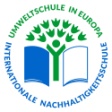 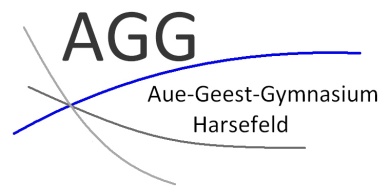 Dieser Aufnahmebogen enthält personenbezogene Daten der Schülerinnen und Schüler und der Erziehungsberechtigten, die gemäß § 31 Niedersächsisches Schulgesetz (NSchG) erhoben werden. Gemäß Art. 13 Datenschutzgrundverordnung (DSGVO) sind wir verpflichtet, Sie zum Zeitpunkt der Erhebung dieser Daten über bestimmte datenschutzrechtliche Bestimmungen zu informieren. Diese Informationen sind auf unserer Homepage nachzulesen bzw. im Sekretariat auf Anforderung erhältlich.Anlage/Hinweis:	Die letzten drei Zeugnisse in Kopie bitte bei Anmeldung vorlegen!
Das Schuljahresendzeugnis aus Klasse 4 bitte zu Schuljahresbeginn nachreichen!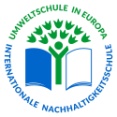 Aufgrund der neuen gesetzlichen Vorgaben zum Schutz personenbezogener Daten benötigen wir von Ihnen weitere Unterschriften, die die nachfolgenden Bereiche betreffen.Schüler/in:                                                                                                     Alter:                         Einwilligung zur Erstellung von Klassenlisten*Für den Schulbetrieb wäre es hilfreich, wenn in jeder Klasse eine Telefonliste erstellt würde, um notfalls mittels Telefonkette/E-Mailverteiler bestimmte Informationen zwischen Eltern/volljährigen Schülern und Schülerinnen weiterzugeben. Für die Erstellung einer solchen Liste, die Name, Vorname des Schülers/der Schülerin und die Telefonnummer/E-Mailadresse enthält und für die Weitergabe an alle Eltern der klassenangehörigen Schülerinnen u. Schüler bestimmt ist, benötigen wir Ihre Einwilligung. Aufgrund der bestehenden gesetzlichen Vorgaben bitten wir auch um Unterschrift für den Fall, dass in der Klasse Ihres Kindes bereits eine solche Liste erstellt worden ist.Die Einwilligung ist freiwillig. Sie ist mit keinem andern Sachverhalt verbunden. Die Nichterteilung der Einwilligung hat keine Bedeutung für die gesetz- und ordnungsgemäße Beschulung Ihres Kindes. Sie haben selbstverständlich das Recht, Ihre Einwilligung jederzeit ohne Angabe von Gründen zu widerrufen.Einwilligung in die Übermittlung an den Klassenelternbeirat*Die Klassenelternräte erhalten von der Schule zur Unterstützung bei der Durchführung ihrer Aufgaben Ihre Namen und Adressdaten mit Telefonnummer und E-Mail-Adresse nur, wenn Sie hierzu ihre schriftliche Einwilligung erteilen. Zur Verfahrenserleichterung bitten wir Sie bereits an dieser Stelle um Ihre Einwilligung.Die Einwilligung ist freiwillig. Sie ist mit keinem andern Sachverhalt verbunden. Die Nichterteilung der Einwilligung hat keine Bedeutung für die gesetz- und ordnungsgemäße Beschulung Ihres Kindes. Sie haben selbstverständlich das Recht, Ihre Einwilligung jederzeit ohne Angabe von Gründen zu widerrufen.Hinweis: Die E-Mail-Adressen werden bei uns erst seit diesem Schuljahr erhoben. Für Eltern höherer Jahrgänge beschränkt sich die Einwilligung also auf die Übermittlung von Namen, Adressdaten und Telefonnummer.*Bei gemeinsamem Sorgerecht ist die Unterschrift beider Elternteile erforderlich.Einwilligung zur Veröffentlichung von Bildern/Videos auf der SchulhomepageUnsere Schule hat eine eigene Homepage, für deren Gestaltung zu den pädagogisch-didaktischen Inhalten die Schulleitung verantwortlich ist. Auf dieser Homepage möchten wir die Aktivitäten unserer Schule (insbesondere Ausflüge, Projekte, Schulfeiern, (Sport-)Feste und Ähnliches) präsentieren und auch Fotos einstellen, um unseren Internetauftritt mit Leben zu erfüllen. Dabei ist es auch möglich, dass Bilder Ihres Kindes bzw. von euch als Schülern/Schülerinnen auf der Homepage abgebildet werden. Da solche Bildnisse ohne Einwilligung der betroffenen Person nicht verbreitet werden dürfen, benötigen wir hierfür die Einwilligung der Eltern bzw. im Falle volljähriger Schülerinnen und Schüler nur deren Einwilligung. Schülerinnen und Schüler, die zwar das 16. Lebensjahr erreicht haben, aber noch nicht volljährig sind, müssen zusätzlich zur Unterschrift der Eltern auch selbst ihre Einwilligung schriftlich erteilen. Die Einwilligung ist freiwillig. Sie ist mit keinem anderen Sachverhalt verbunden. Die Nichterteilung der Einwilligung hat keine Bedeutung für die gesetz- und ordnungsgemäße Beschulung der Kinder.Die Unterzeichnenden haben selbstverständlich das Recht, ihre Einwilligung jederzeit ohne Angabe von Gründen zu widerrufen. Die Bilder/Videos werden nach dem Widerruf unverzüglich von der Schulhomepage gelöscht. Es kann jedoch nicht ausgeschlossen werden, dass die Bilder/Videos bei Suchmaschinen, Archivseiten usw. auffindbar sein können, auch wenn die Schule ein für Sie gemäß Artikel 17 Abs. 2 der Verordnung (EU) 2016/679 bestehendes „Recht auf Vergessenwerden“ pflichtgemäß erfüllt hat. Einwilligung zur Darstellung von Bildern in der ZeitungMitunter ergibt sich die Gelegenheit, dass auch die örtliche Presse von Veranstaltungen oder Wettbewerbsteil-nahmen unserer Schülerinnen und Schüler berichten möchte. Auch in diesem Zusammenhang werden häufig Fotos gemacht. Damit unsere Schüler/innen auf so einem Foto in der Zeitung abgebildet werden dürfen, ist ebenfalls eine Einwilligung der Erziehungsberechtigten und/oder der (volljährigen) Schüler/innen und Schüler erforderlich. Auch diese Einwilligung ist freiwillig. Sie ist mit keinem andern Sachverhalt verbunden. Die Nichterteilung der Einwilligung hat keine Bedeutung für die gesetz- und ordnungsgemäße Beschulung der Kinder.Die Unterzeichnenden haben selbstverständlich das Recht, ihre Einwilligung jederzeit ohne Angabe von Gründen zu widerrufen. Die Bilder/Videos werden nach dem Widerruf unverzüglich von der Schulhomepage gelöscht. Es kann jedoch nicht ausgeschlossen werden, dass die Bilder/Videos bei Suchmaschinen, Archivseiten usw. auffindbar sein können, auch wenn die Schule ein für Sie gemäß Artikel 17 Abs. 2 der Verordnung (EU) 2016/679 bestehendes „Recht auf Vergessenwerden“ pflichtgemäß erfüllt hat.*Bei gemeinsamem Sorgerecht ist die Unterschrift beider Elternteile erforderlich.Personalien der Schülerin/des Schülers:Personalien der Schülerin/des Schülers:Personalien der Schülerin/des Schülers:Personalien der Schülerin/des Schülers:Personalien der Schülerin/des Schülers:Familienname:      
Familienname:      
Vorname(n):      
Vorname(n):      
Geschlecht:   männlich   weiblich   diversGeschlecht:   männlich   weiblich   diversGeburtstag:      	

Geburtsort:      	Geburtstag:      	

Geburtsort:      	Staatsangehörigkeit:      
Staatsangehörigkeit:      
Herkunftssprache:      
Herkunftssprache:      
Bekenntnis:	 evangelisch	 katholisch	 sonstiges         ohneBekenntnis:	 evangelisch	 katholisch	 sonstiges         ohneBekenntnis:	 evangelisch	 katholisch	 sonstiges         ohneBekenntnis:	 evangelisch	 katholisch	 sonstiges         ohneAnschrift: - Straße, Haus-Nr.:      Anschrift: - Straße, Haus-Nr.:      Anschrift: - Straße, Haus-Nr.:      - PLZ, Ort:      
     Liegen für den Schulbereich bedeutsame Erkrankungen oder Behinderungen vor?	 ja	 neinWurde bereits ein Nachteilsausgleich gewährt                                                                   ja	 neinoder besteht eine attestierte Teilleistungsschwäche?                                                       ja	 nein
- wenn „ja“, geben Sie bitte eine kurze Erläuterung im nachfolgenden Bemerkungsfeld; bitte Kopie beifügenLiegen für den Schulbereich bedeutsame Erkrankungen oder Behinderungen vor?	 ja	 neinWurde bereits ein Nachteilsausgleich gewährt                                                                   ja	 neinoder besteht eine attestierte Teilleistungsschwäche?                                                       ja	 nein
- wenn „ja“, geben Sie bitte eine kurze Erläuterung im nachfolgenden Bemerkungsfeld; bitte Kopie beifügenLiegen für den Schulbereich bedeutsame Erkrankungen oder Behinderungen vor?	 ja	 neinWurde bereits ein Nachteilsausgleich gewährt                                                                   ja	 neinoder besteht eine attestierte Teilleistungsschwäche?                                                       ja	 nein
- wenn „ja“, geben Sie bitte eine kurze Erläuterung im nachfolgenden Bemerkungsfeld; bitte Kopie beifügenLiegen für den Schulbereich bedeutsame Erkrankungen oder Behinderungen vor?	 ja	 neinWurde bereits ein Nachteilsausgleich gewährt                                                                   ja	 neinoder besteht eine attestierte Teilleistungsschwäche?                                                       ja	 nein
- wenn „ja“, geben Sie bitte eine kurze Erläuterung im nachfolgenden Bemerkungsfeld; bitte Kopie beifügenBemerkungen:      Bemerkungen:      Bemerkungen:      Bemerkungen:      Hat Ihr Kind an nach § 54a NSchG verpflichtenden Sprachfördermaßnahmen teilgenommen? ja    nein    Hat Ihr Kind an nach § 54a NSchG verpflichtenden Sprachfördermaßnahmen teilgenommen? ja    nein    Hat Ihr Kind an nach § 54a NSchG verpflichtenden Sprachfördermaßnahmen teilgenommen? ja    nein    Hat Ihr Kind an nach § 54a NSchG verpflichtenden Sprachfördermaßnahmen teilgenommen? ja    nein    Angaben zu den ErziehungsberechtigtenAngaben zu den ErziehungsberechtigtenAngaben zu den ErziehungsberechtigtenAngaben zu den ErziehungsberechtigtenName und Vorname der Mutter:      
Name und Vorname der Mutter:      
Name und Vorname der Mutter:      
Name und Vorname der Mutter:      
Anschrift (falls abweichend) - Straße, Haus-Nr.:
     Anschrift (falls abweichend) - Straße, Haus-Nr.:
     Anschrift (falls abweichend) - Straße, Haus-Nr.:
     - PLZ, Ort:
     Telefon (privat):      
Telefon (privat):      
Telefon (privat):      
Telefon (dienstlich):      
Erreichbarkeit in Notfällen/Handy:
     Erreichbarkeit in Notfällen/Handy:
     Erreichbarkeit in Notfällen/Handy:
     E-Mail:
     Name und Vorname des Vaters:      
Name und Vorname des Vaters:      
Name und Vorname des Vaters:      
Name und Vorname des Vaters:      
Anschrift (falls abweichend) - Straße, Haus-Nr.:
     - PLZ, Ort:
     - PLZ, Ort:
     - PLZ, Ort:
     Telefon (privat):      
Telefon (dienstlich):      
Telefon (dienstlich):      
Telefon (dienstlich):      
Erreichbarkeit in Notfällen/Handy:
     E-Mail:
     E-Mail:
     E-Mail:
     Angaben zur SorgeberechtigungAngaben zur SorgeberechtigungAngaben zur SorgeberechtigungAngaben zur SorgeberechtigungAngaben zur SorgeberechtigungAngaben zur SorgeberechtigungAngaben zur SorgeberechtigungAngaben zur SorgeberechtigungSorgeberechtigt sind	 beide Elternteile 	 nur die Mutter	 nur der Vater
 	 andere: 	Hinweis: Bei alleinigem Sorgerecht bitte entsprechende Urkunde vorlegen!Sorgeberechtigt sind	 beide Elternteile 	 nur die Mutter	 nur der Vater
 	 andere: 	Hinweis: Bei alleinigem Sorgerecht bitte entsprechende Urkunde vorlegen!Sorgeberechtigt sind	 beide Elternteile 	 nur die Mutter	 nur der Vater
 	 andere: 	Hinweis: Bei alleinigem Sorgerecht bitte entsprechende Urkunde vorlegen!Sorgeberechtigt sind	 beide Elternteile 	 nur die Mutter	 nur der Vater
 	 andere: 	Hinweis: Bei alleinigem Sorgerecht bitte entsprechende Urkunde vorlegen!Sorgeberechtigt sind	 beide Elternteile 	 nur die Mutter	 nur der Vater
 	 andere: 	Hinweis: Bei alleinigem Sorgerecht bitte entsprechende Urkunde vorlegen!Sorgeberechtigt sind	 beide Elternteile 	 nur die Mutter	 nur der Vater
 	 andere: 	Hinweis: Bei alleinigem Sorgerecht bitte entsprechende Urkunde vorlegen!Sorgeberechtigt sind	 beide Elternteile 	 nur die Mutter	 nur der Vater
 	 andere: 	Hinweis: Bei alleinigem Sorgerecht bitte entsprechende Urkunde vorlegen!Sorgeberechtigt sind	 beide Elternteile 	 nur die Mutter	 nur der Vater
 	 andere: 	Hinweis: Bei alleinigem Sorgerecht bitte entsprechende Urkunde vorlegen!Angaben zum bisherigen Schulbesuch des KindesAngaben zum bisherigen Schulbesuch des KindesAngaben zum bisherigen Schulbesuch des KindesAngaben zum bisherigen Schulbesuch des KindesAngaben zum bisherigen Schulbesuch des KindesAngaben zum bisherigen Schulbesuch des KindesAngaben zum bisherigen Schulbesuch des KindesAngaben zum bisherigen Schulbesuch des KindesJahr der Ersteinschulung:      
Jahr der Ersteinschulung:      
Jahr der Ersteinschulung:      
Ort der Ersteinschulung:      
Ort der Ersteinschulung:      
Ort der Ersteinschulung:      
Ort der Ersteinschulung:      
Ort der Ersteinschulung:      
Zuletzt besuchte Schule: 
     Zuletzt besuchte Schule: 
     Zuletzt besuchte Schule: 
     Zuletzt besuchte Schule: 
     Zuletzt besuchte Schule: 
     genaue Klassenbezeichnung:
     genaue Klassenbezeichnung:
     genaue Klassenbezeichnung:
     Hat Ihr Kind eine Klasse wiederholt?Hat Ihr Kind eine Klasse wiederholt?Hat Ihr Kind eine Klasse wiederholt?Hat Ihr Kind eine Klasse wiederholt? ja 	  nein  ja 	  nein  ja 	  nein wenn ja, welche?
     Hat Ihr Kind eine Klasse übersprungen?Hat Ihr Kind eine Klasse übersprungen?Hat Ihr Kind eine Klasse übersprungen?Hat Ihr Kind eine Klasse übersprungen? ja 	  nein ja 	  nein ja 	  neinwenn ja, welche?Teilnahme am Religionsunterricht/Werte und NormenTeilnahme am Religionsunterricht/Werte und NormenTeilnahme am Religionsunterricht/Werte und NormenTeilnahme am Religionsunterricht/Werte und NormenTeilnahme am Religionsunterricht/Werte und NormenTeilnahme am Religionsunterricht/Werte und NormenTeilnahme am Religionsunterricht/Werte und NormenTeilnahme am Religionsunterricht/Werte und NormenMein Kind soll am Unterricht in	 Religion      Werte und Normen      teilnehmen.		Mein Kind soll am Unterricht in	 Religion      Werte und Normen      teilnehmen.		Mein Kind soll am Unterricht in	 Religion      Werte und Normen      teilnehmen.		Mein Kind soll am Unterricht in	 Religion      Werte und Normen      teilnehmen.		Mein Kind soll am Unterricht in	 Religion      Werte und Normen      teilnehmen.		Mein Kind soll am Unterricht in	 Religion      Werte und Normen      teilnehmen.		Mein Kind soll am Unterricht in	 Religion      Werte und Normen      teilnehmen.		Mein Kind soll am Unterricht in	 Religion      Werte und Normen      teilnehmen.		Für den Fall, dass der Unterricht im Fach Werte und Normen nicht erteilt werden kann, bin ich damit einverstanden, dass mein Kind am Religionsunterricht teilnimmt:	 ja	 neinFür den Fall, dass der Unterricht im Fach Werte und Normen nicht erteilt werden kann, bin ich damit einverstanden, dass mein Kind am Religionsunterricht teilnimmt:	 ja	 neinFür den Fall, dass der Unterricht im Fach Werte und Normen nicht erteilt werden kann, bin ich damit einverstanden, dass mein Kind am Religionsunterricht teilnimmt:	 ja	 neinFür den Fall, dass der Unterricht im Fach Werte und Normen nicht erteilt werden kann, bin ich damit einverstanden, dass mein Kind am Religionsunterricht teilnimmt:	 ja	 neinFür den Fall, dass der Unterricht im Fach Werte und Normen nicht erteilt werden kann, bin ich damit einverstanden, dass mein Kind am Religionsunterricht teilnimmt:	 ja	 neinFür den Fall, dass der Unterricht im Fach Werte und Normen nicht erteilt werden kann, bin ich damit einverstanden, dass mein Kind am Religionsunterricht teilnimmt:	 ja	 neinFür den Fall, dass der Unterricht im Fach Werte und Normen nicht erteilt werden kann, bin ich damit einverstanden, dass mein Kind am Religionsunterricht teilnimmt:	 ja	 neinFür den Fall, dass der Unterricht im Fach Werte und Normen nicht erteilt werden kann, bin ich damit einverstanden, dass mein Kind am Religionsunterricht teilnimmt:	 ja	 neinHinweis: Die Angaben zur Teilnahme am Unterricht in Religion bzw. in Werte und Normen gelten für alle folgenden Schuljahre, sofern sie nicht schriftlich widerrufen werden.Hinweis: Die Angaben zur Teilnahme am Unterricht in Religion bzw. in Werte und Normen gelten für alle folgenden Schuljahre, sofern sie nicht schriftlich widerrufen werden.Hinweis: Die Angaben zur Teilnahme am Unterricht in Religion bzw. in Werte und Normen gelten für alle folgenden Schuljahre, sofern sie nicht schriftlich widerrufen werden.Hinweis: Die Angaben zur Teilnahme am Unterricht in Religion bzw. in Werte und Normen gelten für alle folgenden Schuljahre, sofern sie nicht schriftlich widerrufen werden.Hinweis: Die Angaben zur Teilnahme am Unterricht in Religion bzw. in Werte und Normen gelten für alle folgenden Schuljahre, sofern sie nicht schriftlich widerrufen werden.Hinweis: Die Angaben zur Teilnahme am Unterricht in Religion bzw. in Werte und Normen gelten für alle folgenden Schuljahre, sofern sie nicht schriftlich widerrufen werden.Hinweis: Die Angaben zur Teilnahme am Unterricht in Religion bzw. in Werte und Normen gelten für alle folgenden Schuljahre, sofern sie nicht schriftlich widerrufen werden.Hinweis: Die Angaben zur Teilnahme am Unterricht in Religion bzw. in Werte und Normen gelten für alle folgenden Schuljahre, sofern sie nicht schriftlich widerrufen werden.Wahl der zweiten Pflichtfremdsprache ab Klasse 6 
- Bitte beachten Sie die ausführlichen Hinweise zur Sprachenwahl auf dem gesonderten Sprachenwahlbogen!!!Wahl der zweiten Pflichtfremdsprache ab Klasse 6 
- Bitte beachten Sie die ausführlichen Hinweise zur Sprachenwahl auf dem gesonderten Sprachenwahlbogen!!!Wahl der zweiten Pflichtfremdsprache ab Klasse 6 
- Bitte beachten Sie die ausführlichen Hinweise zur Sprachenwahl auf dem gesonderten Sprachenwahlbogen!!!Wahl der zweiten Pflichtfremdsprache ab Klasse 6 
- Bitte beachten Sie die ausführlichen Hinweise zur Sprachenwahl auf dem gesonderten Sprachenwahlbogen!!!Wahl der zweiten Pflichtfremdsprache ab Klasse 6 
- Bitte beachten Sie die ausführlichen Hinweise zur Sprachenwahl auf dem gesonderten Sprachenwahlbogen!!!Wahl der zweiten Pflichtfremdsprache ab Klasse 6 
- Bitte beachten Sie die ausführlichen Hinweise zur Sprachenwahl auf dem gesonderten Sprachenwahlbogen!!!Wahl der zweiten Pflichtfremdsprache ab Klasse 6 
- Bitte beachten Sie die ausführlichen Hinweise zur Sprachenwahl auf dem gesonderten Sprachenwahlbogen!!!Wahl der zweiten Pflichtfremdsprache ab Klasse 6 
- Bitte beachten Sie die ausführlichen Hinweise zur Sprachenwahl auf dem gesonderten Sprachenwahlbogen!!!Als 2. Pflichtfremdsprache soll mein Kind	 Französisch	 Latein	 Spanisch	lernen.Als 2. Pflichtfremdsprache soll mein Kind	 Französisch	 Latein	 Spanisch	lernen.Als 2. Pflichtfremdsprache soll mein Kind	 Französisch	 Latein	 Spanisch	lernen.Als 2. Pflichtfremdsprache soll mein Kind	 Französisch	 Latein	 Spanisch	lernen.Als 2. Pflichtfremdsprache soll mein Kind	 Französisch	 Latein	 Spanisch	lernen.Als 2. Pflichtfremdsprache soll mein Kind	 Französisch	 Latein	 Spanisch	lernen.Als 2. Pflichtfremdsprache soll mein Kind	 Französisch	 Latein	 Spanisch	lernen.Als 2. Pflichtfremdsprache soll mein Kind	 Französisch	 Latein	 Spanisch	lernen.Falls es keinen Platz in der Spanisch-Lerngruppe erhält, soll es	 Französisch	 Latein	lernen.Falls es keinen Platz in der Spanisch-Lerngruppe erhält, soll es	 Französisch	 Latein	lernen.Falls es keinen Platz in der Spanisch-Lerngruppe erhält, soll es	 Französisch	 Latein	lernen.Falls es keinen Platz in der Spanisch-Lerngruppe erhält, soll es	 Französisch	 Latein	lernen.Falls es keinen Platz in der Spanisch-Lerngruppe erhält, soll es	 Französisch	 Latein	lernen.Falls es keinen Platz in der Spanisch-Lerngruppe erhält, soll es	 Französisch	 Latein	lernen.Falls es keinen Platz in der Spanisch-Lerngruppe erhält, soll es	 Französisch	 Latein	lernen.Falls es keinen Platz in der Spanisch-Lerngruppe erhält, soll es	 Französisch	 Latein	lernen.Angaben zur Schwimmfähigkeit des KindesAngaben zur Schwimmfähigkeit des KindesAngaben zur Schwimmfähigkeit des KindesAngaben zur Schwimmfähigkeit des KindesAngaben zur Schwimmfähigkeit des KindesAngaben zur Schwimmfähigkeit des KindesAngaben zur Schwimmfähigkeit des KindesAngaben zur Schwimmfähigkeit des KindesHat Ihr Kind ein Schwimmabzeichen?Hat Ihr Kind ein Schwimmabzeichen? ja 	 nein ja 	 nein ja 	 nein ja 	 neinwenn ja, welches?
     wenn ja, welches?
     Der Schwimmschein „ Bronze“  ist Voraussetzung für die Teilnahme am Schwimmunterricht in Jg. 6 sowie für eventuelle Wandertage und Klassenfahrten mit Wasseraktivitäten. Bei späterem Erwerb des Bronze-Abzeichens legen Sie diesen bitte im Sekretariat vor!Der Schwimmschein „ Bronze“  ist Voraussetzung für die Teilnahme am Schwimmunterricht in Jg. 6 sowie für eventuelle Wandertage und Klassenfahrten mit Wasseraktivitäten. Bei späterem Erwerb des Bronze-Abzeichens legen Sie diesen bitte im Sekretariat vor!Der Schwimmschein „ Bronze“  ist Voraussetzung für die Teilnahme am Schwimmunterricht in Jg. 6 sowie für eventuelle Wandertage und Klassenfahrten mit Wasseraktivitäten. Bei späterem Erwerb des Bronze-Abzeichens legen Sie diesen bitte im Sekretariat vor!Der Schwimmschein „ Bronze“  ist Voraussetzung für die Teilnahme am Schwimmunterricht in Jg. 6 sowie für eventuelle Wandertage und Klassenfahrten mit Wasseraktivitäten. Bei späterem Erwerb des Bronze-Abzeichens legen Sie diesen bitte im Sekretariat vor!Der Schwimmschein „ Bronze“  ist Voraussetzung für die Teilnahme am Schwimmunterricht in Jg. 6 sowie für eventuelle Wandertage und Klassenfahrten mit Wasseraktivitäten. Bei späterem Erwerb des Bronze-Abzeichens legen Sie diesen bitte im Sekretariat vor!Der Schwimmschein „ Bronze“  ist Voraussetzung für die Teilnahme am Schwimmunterricht in Jg. 6 sowie für eventuelle Wandertage und Klassenfahrten mit Wasseraktivitäten. Bei späterem Erwerb des Bronze-Abzeichens legen Sie diesen bitte im Sekretariat vor!Der Schwimmschein „ Bronze“  ist Voraussetzung für die Teilnahme am Schwimmunterricht in Jg. 6 sowie für eventuelle Wandertage und Klassenfahrten mit Wasseraktivitäten. Bei späterem Erwerb des Bronze-Abzeichens legen Sie diesen bitte im Sekretariat vor!Der Schwimmschein „ Bronze“  ist Voraussetzung für die Teilnahme am Schwimmunterricht in Jg. 6 sowie für eventuelle Wandertage und Klassenfahrten mit Wasseraktivitäten. Bei späterem Erwerb des Bronze-Abzeichens legen Sie diesen bitte im Sekretariat vor!Tag der Anmeldung (Datum):Unterschrift des/der Anmeldenden/Erziehungsberechtigten:

     
Unterschrift des/der Anmeldenden/Erziehungsberechtigten:

     
Unterschrift des/der Anmeldenden/Erziehungsberechtigten:

     
Unterschrift des/der Anmeldenden/Erziehungsberechtigten:

     
Unterschrift des/der Anmeldenden/Erziehungsberechtigten:

     
Unterschrift des/der Anmeldenden/Erziehungsberechtigten:

     
Unterschrift des/der Anmeldenden/Erziehungsberechtigten:

     
Nur von der Schule auszufüllen:Eingabe PC                                         Impfnachweis Masern                                  Fahrschüler/in    Unterschriften beider Erziehungsberechtigter*  Ich willige ein                   Ich willige nicht einElternteil 1   Ich willige ein                   Ich willige nicht einElternteil 2Unterschriften beider Erziehungsberechtigter*     Ich willige ein                   Ich willige nicht einElternteil 1   Ich willige ein                   Ich willige nicht einElternteil 2Ich willige ein in die….auf der schuleigenen HomepageUnterschriften… ↓ Veröffentlichung von Fotos meines Kindes  Veröffentlichung des Vor- und Zunamensbeider Erziehungsberechtigter* (Unterschrift erforderl. f. Kinder bis 17) Veröffentlichung von Fotos  Veröffentlichung meines Vor- und ZunamensSchüler/innen ab 16 JahreIch willige ein in die…in der örtlichen PresseUnterschriften… ↓ Veröffentlichung von Fotos meines Kindes  Veröffentlichung des Vor- und Zunamensbeider Erziehungsberechtigter* (Unterschrift erforderl. f. Kinder bis 17) Veröffentlichung von Fotos  Veröffentlichung meines Vor- und ZunamensSchüler/innen ab 16 Jahren